СОВЕТ СЕЛЬСКОГО ПОСЕЛЕНИЯ «Усть-Наринзорское»РЕШЕНИЕ06 июня  2023 года                                                                                № 118село Усть-НаринзорО внесении изменений  в Решение Совета сельского поселения «Усть-Наринзорское» № 94 от 02.11.2022 года «Об официальных символах (гербе и флаге) муниципального образования сельское поселение «Усть-Наринзорское» муниципального района «Сретенский район» Забайкальского края      В соответствии с частью 1 статьи 20 Федерального закона от 12.06.2002 года №67-ФЗ «Об основных гарантиях избирательных прав и права на участие в референдуме граждан Российской Федерации (в редакции Федерального закона от 14.03.2022 года №60-ФЗ), Федеральным законом от  06.10.2003 №131-ФЗ «Об общих принципах организации местного самоуправления в Российской Федерации»,  руководствуясь Уставом сельского поселения «Усть-Наринзорское», Совет сельского поселения «Усть-Наринзорское», РЕШИЛ:1.Решение Совета сельского поселения «Усть-Наринзорское» от 05 мая 2023 года № 114 « О внесении изменений в Решение Совета сельского поселения «Усть-Наринзорское» «Об официальных символах (гербе и флаге) муниципального образования сельское поселение «Усть-Наринзорское» муниципального района «Сретенский район» Забайкальского края от 02.11.2022 года № 94 признать утратившим силу.2. В Положение « О гербе муниципального образования сельское поселение «Усть-Наринзорское» муниципального района «Сретенский район» Забайкальского края»  от 02.11.2022 года, утвержденное решением Совета сельского поселения  «Об официальных символах (гербе и флаге) муниципального образования сельское поселение «Усть-Наринзорское» муниципального района «Сретенский район» Забайкальского края»  от 02.11.2022 года № 94 внести следующие изменения:1) «Подпункт 6 пункта 4.3 - исключить».3. Настоящее решение вступает в законную силу на следующий день, после  его официального опубликования (обнародования) в порядке, установленном Уставом сельского поселения «Усть-Наринзорское».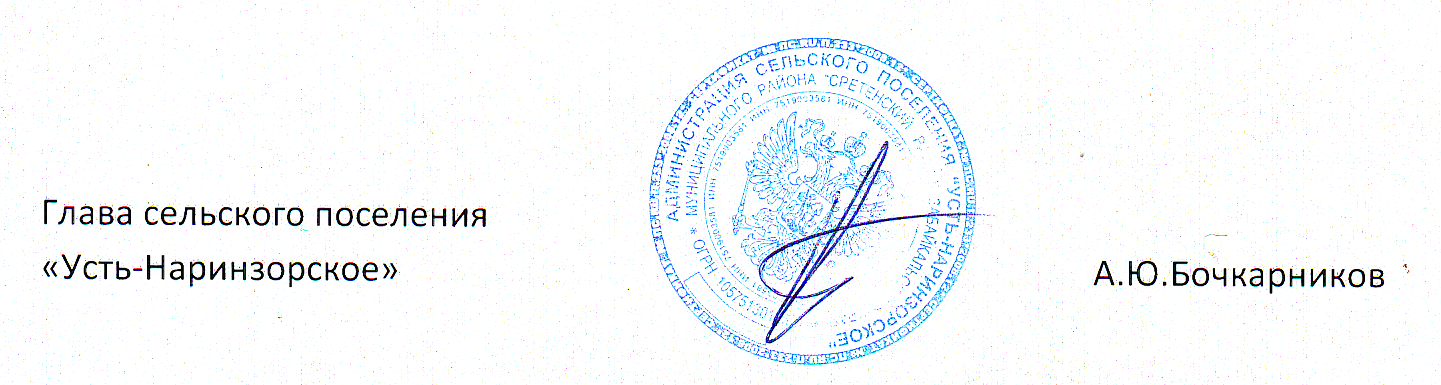 